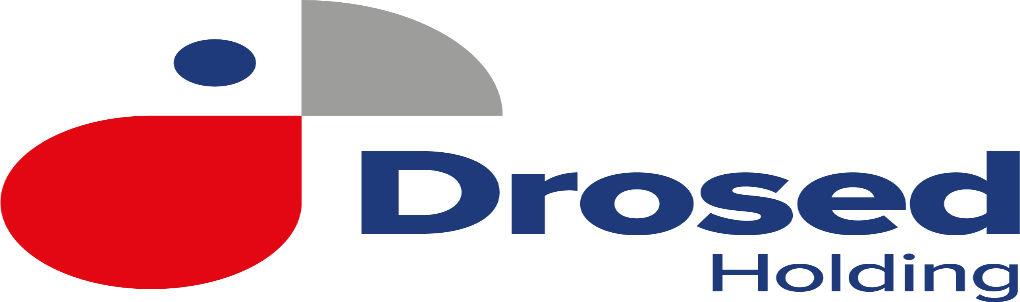 DROSED HOLDING Sp. z o. o. w Tomaszowie Maz.spółka wiodąca w Grupie Drosedzatrudni pracownika na stanowisko:SPECJALISTA DS. WSPARCIA ITMiejsce pracy: SiedlceOpis stanowiska:Zapewnienie  użytkownikom wsparcia informatyczno - technicznego, obsługa systemów wewnętrznych, usuwanie problemów i usterek w działaniu sprzętu i oprogramowania,Administrowanie siecią LAN (Ethernet i Wi-Fi), konfigurowanie urządzeń aktywnych,Wsparcie użytkowników systemu JD Edwards poprzez rozwiązywanie technicznych i biznesowych problemów użytkownika z aplikacją,Aktualizacje systemów i aplikacji, wdrażanie nowych technologii usprawniających realizację zadań z powierzonego obszaru, Monitorowanie stanu bezpieczeństwa systemu  IT, zarządzanie kopiami zapasowymi serwerów i stacji roboczychPrzygotowywanie stacji roboczych dla użytkowników, instalowanie i konfigurowanie oprogramowaniaWymagania:Wykształcenie wyższe informatyczne lub pokrewne, Praktyczna znajomość technologii informatycznych wykorzystywanych w przedsiębiorstwach,Znajomość konfiguracji sieci, urządzeń dostępowych oraz bezpieczeństwa systemów sieciowych,Bardzo dobra znajomość systemów Windows oraz pakietu Office,Znajomość języka angielskiego na poziomie komunikatywnym, Umiejętności analityczneUmiejętność planowania i organizacji pracy,Umiejętność pracy w zespole i zorientowanie na wynikiOferta:Interesująca praca w firmie międzynarodowej (Francuska Grupa LDC) z możliwością rozwoju zawodowego,Zatrudnienie na podstawie umowy o pracę,Adekwatne do stanowiska warunki zatrudnienia, Pakiet socjalny: dopłaty świąteczne, wczasy „pod gruszą”, dofinansowanie do zorganizowanego wypoczynku dzieci i młodzieży, premia urlopowa, karty sportowe, dofinansowanie wydarzeń kulturalnych (kino, teatr, wycieczki), opieka medyczna.Oferty  zawierające CV z klauzulą  Wyrażam zgodę na przetwarzanie danych osobowych zawartych w ofercie pracy dla potrzeb niezbędnych do realizacji procesu rekrutacji, zgodnie z ustawą z dn. 25.05.2018 o ochronie danych osobowych” prosimy przesyłać na adres: hr@drosed.com.pl